Publicado en Madrid el 20/12/2017 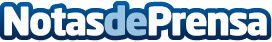 España mantendrá un crecimiento del 2% pese a los riesgos derivados de su excesivo endeudamientoLos indicadores adelantados confirman la recuperación económica, aunque nuestro país no cumplirá con los objetivos de déficit. Existen ciertas vulnerabilidades derivadas de la elevada deuda y la sobrevaloración de los mercados. La cifra de desempleo en nuestro país el próximo año se situará en el 16%, cifra superior a las previsiones europeasDatos de contacto:redacción695604946Nota de prensa publicada en: https://www.notasdeprensa.es/espana-mantendra-un-crecimiento-del-2-pese-a Categorias: Finanzas http://www.notasdeprensa.es